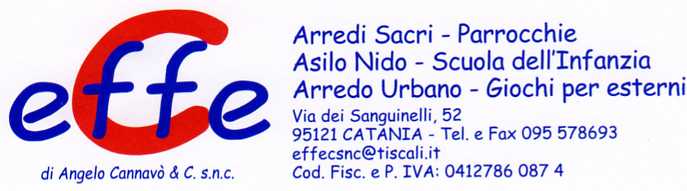 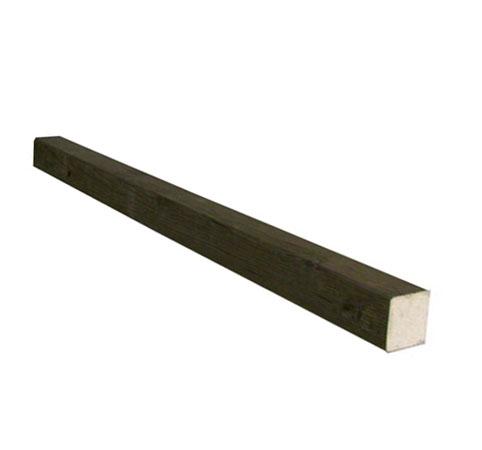 Descrizione:Pali legno massello di pino nordico (sezione quadrata7x7 cm, lunghezza 400 cm) con impregnazioneecologica a pressione che permette una protezioneottimale e duratura del legno all'esterno.Categoria: Legname
Codice: 32006